PRACOVNÍ LIST správné řešeníDokresli a popiš jednotlivé části vejce na obrázku: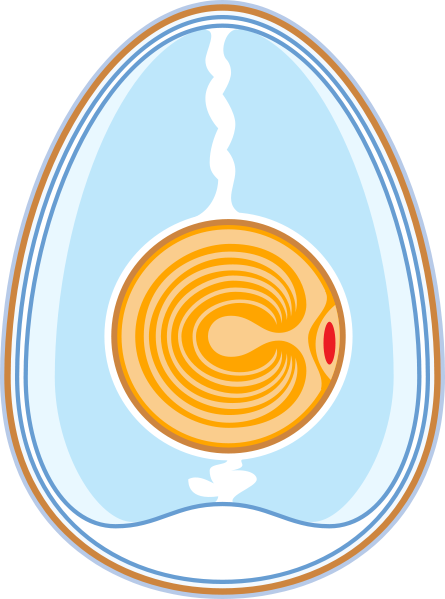                                                                                     skořápka	blanka			    rosolovitá poutka              žloutek	zárodek			              bílekvzduchová bublinaVypiš 5 vad vajec:Zakroužkujte správnou odpověď:Jaká vejce není možné prodávat v obchodech:husí vejcekřepelčí vejcepštrosí vejce   Vejce skladujeme:v  chladu a temnuv teple a suchu ve vlhku a na světleNákaze salmonelou z vajec zabráníme:sušením vajec	mražením vajec								                 dostatečným tepelným zpracováním vajec4. Napište, jak dělíme vejce podle hmotnosti (pouze označení písmenem):S 	             malá vejceM	             střední	            L	             velká   XL	             extra velká Poškozená skořápkaPukavec – zkažené uvnitřVysycháníProšlá doba trvanlivostiŘídnutí bílku